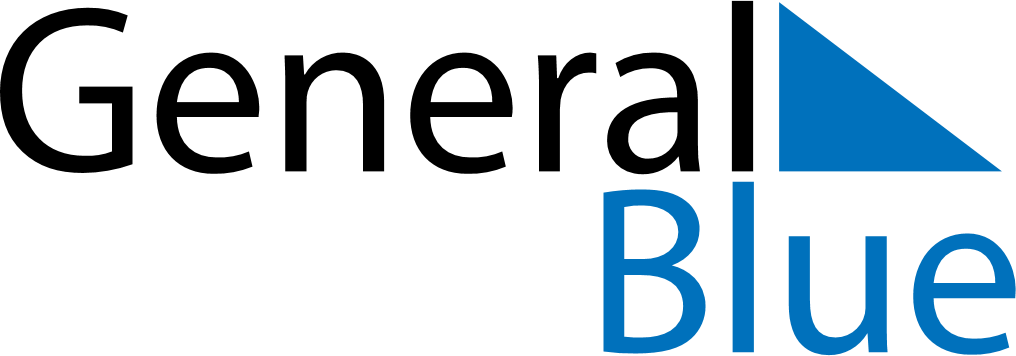 May 2022May 2022May 2022May 2022NetherlandsNetherlandsNetherlandsMondayTuesdayWednesdayThursdayFridaySaturdaySaturdaySunday123456778Nationale DodenherdenkingBevrijdingsdagMother’s Day91011121314141516171819202121222324252627282829Ascension Day3031